As you work with this family or individual:As you work with this family or individual:Individuals that create safety and/or well beingActions that create safety and/or well beingBehaviors that create safety and/or well beingPast Trauma/Abuse/Stressful EventsPossible Future Trauma/Abuse/Stressful EventsIssues that are not harmful/dangerous but are making things confusingCreate less dangerCreate more safetyDevelop more strengthsLess dangerMore safetyMore strengthsOn a scale of 0-10 where 0 means that the situation is extremely unsafe or unstable and 10 means that the individual or family is ready to move on with no further intervention, where do you rate this situation? 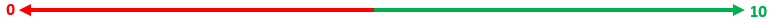 On a scale of 0-10 where 0 means that the situation is extremely unsafe or unstable and 10 means that the individual or family is ready to move on with no further intervention, where do you rate this situation? 